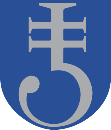 VLOGA ZA PRIDOBITEV PROJEKTNIH POGOJEVProsim za izdajo projektnih pogojev za gradnjo v varovalnem pasu občinske cesteZaradi gradnje      na zemljišču s parc. št.      k.o.      Investitor(ime, priimek oz. naziv in naslov)Projektne pogoje posredujte na naslov (v kolikor to ni vlagateljev naslov)S podpisom potrjujem pravilnost podatkov, navedenih v vlogi. Priloge:Občina bo osebne podatke obdelovala za namen izvedbe postopka za izdajo projektnih pogojev  na podlagi 30. člena Gradbenega zakona (Ur. list RS, št. 61/17 in spr.).Občina bo hranila in varovala osebne podatke za skladno z roki določenimi v klasifikacijskem načrtu občine in na primeren način, tako da ne bo prišlo do morebitnih neupravičenih razkritij podatkov nepooblaščenim osebam. Občina bo omogočila obdelavo oziroma posredovanje osebnih podatkov izključno naslednjim pooblaščenim uporabnikom (pooblaščeni zaposleni občine, pooblaščene osebe, ki obdelujejo osebne podatke pri pogodbenem obdelovalcu  občine, osebe, ki izkažejo pooblastilo za dostop do osebnih podatkov v okviru zakona oziroma podzakonskih predpisov). Občina ne uporablja avtomatiziranega sprejemanja odločitev, vključno z oblikovanjem profilov.Seznanjen/a sem, da imam glede osebnih podatkov, ki se nanašajo name, pravico seznanitve, dopolnitve, popravka, omejitve obdelave, izbrisa, prenosljivosti in ugovora (vključno s pravico do pritožbe pri Informacijskem pooblaščencu in sodnim varstvom pravic).Podrobnejše informacije o tem, kako občina ravna z osebnimi podatki, so na voljo na preko kontaktnih podatkov pooblaščene osebe za varstvo osebnih podatkov: e-pošta: obcina.jesenice@jesenice.si(IME IN PRIIMEK OZ. NAZIV VLAGATELJA)(NASLOV)(POŠTNA ŠTEVILKA IN KRAJ)(TELEFON / E-POŠTA)Jesenice, dnePodpis investitorja oz. vložnika s pooblastilom:Žig (za pravne osebe)1. Idejna zasnova št.                   , projektant      2. Pooblastilo (v kolikor vlagatelj ni investitor) 3. Ostala dokumentacija – navesti        Upravna taksa za vlogo in izdajo projektnih pogojev se na podlagi 35. točke 28. člena Zakona o upravnih taksah (Ur. list RS, št. 106/2010 – uradno prečiščeno besedilo (ZUT-UPB5)), NE PLAČA.